 ФЕДЕРАЛЬНОЕ АГЕНТСТВО ЖЕЛЕЗНОДОРОЖНОГО ТРАНСПОРТАФедеральное государственное бюджетное образовательное учреждениевысшего образования«Петербургский государственный университет путей сообщенияИмператора Александра I»Кафедра «Электрическая тяга»РАБОЧАЯ ПРОГРАММАдисциплины«Организация производства» (Б1.В.ОД.5)для направления 13.03.02 "Электроэнергетика и электротехника"по профилю "Электрический транспорт"Форма обучения – очнаяСанкт-Петербург2018ЛИСТ СОГЛАСОВАНИЙ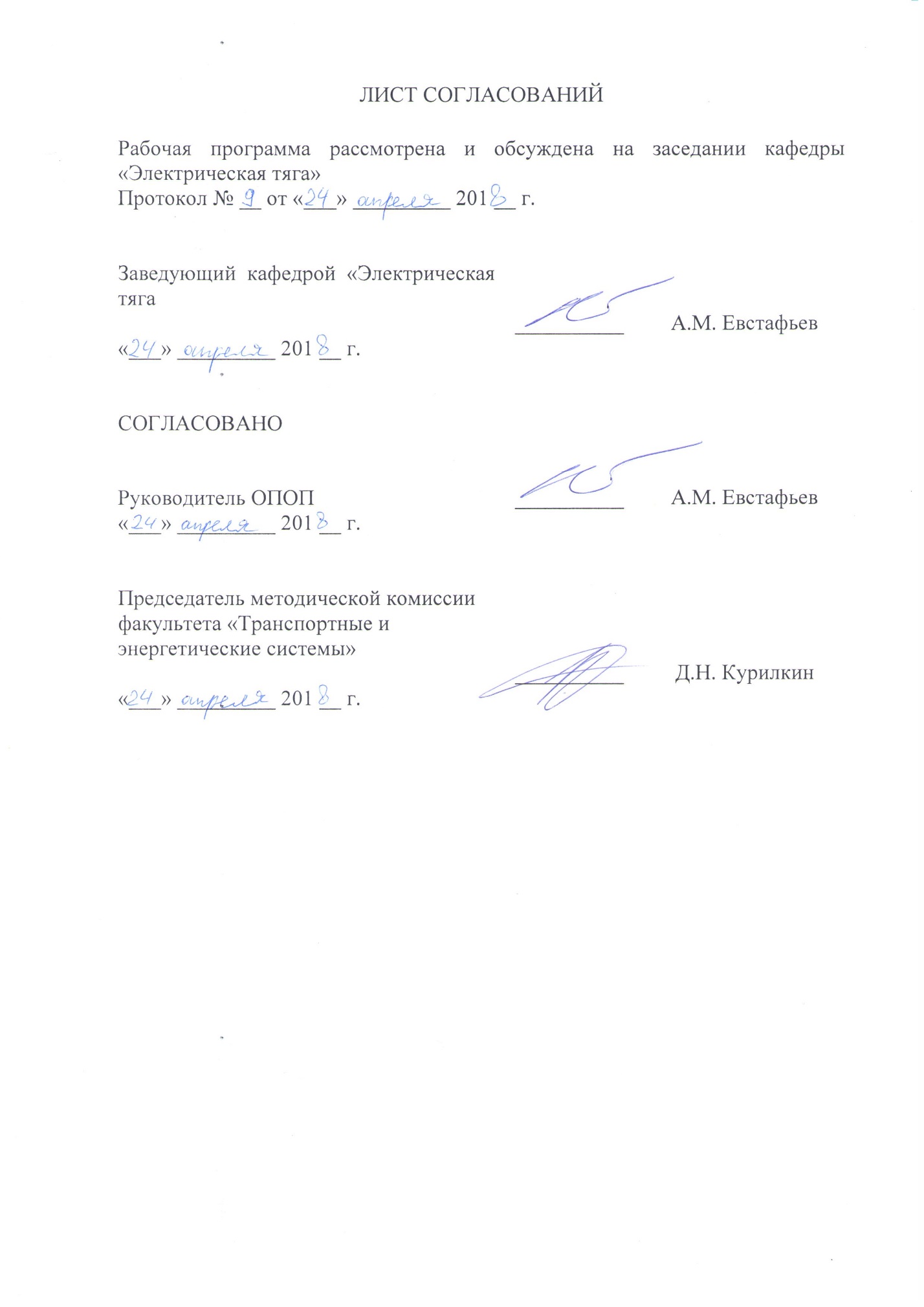 Рабочая программа рассмотрена и обсуждена на заседании кафедры «Электрическая тяга»Протокол № __ от «___» _________ 201 __ г. 1. Цели и задачи дисциплиныРабочая программа составлена в соответствии с ФГОС ВО, утвержденным «03» сентября 2015 г., приказ № 955 по направлению 13.03.02 "Электроэнергетика и электротехника", по дисциплине «Организация производства». Целью изучения дисциплины «Организация производства» является формирование теоретических и прикладных профессиональных знаний и умений в области разработки, построения, обеспечения функционирования и развития производства с учетом отечественного и зарубежного опыта, а также развития навыков творческого использования теоретических знаний в практической деятельности.Для достижения поставленной цели решаются следующие задачи:- овладение студентами методами математического анализа и моделирования, теоретического и экспериментального исследования производства; методами организации работы железнодорожного транспорта, его структурных подразделений; методами расчета организационно-технологической надежности производства и  продолжительности производственного цикла;  методами оптимизации структуры управления производством, обеспечения безопасности и экологичности производственных процессов, применяемых на железнодорожном транспорте;- овладение студентами методами выбора необходимого оборудования и средств технического оснащения; отечественным и зарубежным опытом организации производства, организация работы малых коллективов исполнителей (бригад, участков, пунктов), руководства участком производства;- освоение методов подготовки производства, постановки продукции в производство; организации контроля качества продукции;- изучение методов оценки основных производственных ресурсов и технико-экономических показателей производства; методов расчета производственной мощности и загрузки оборудования; методов оценки качества продукции; методов нормирования труда и заработной платы.2. Перечень планируемых результатов обучения по дисциплине,соотнесенных с планируемыми результатами освоения основнойобразовательной программы        В результате освоения дисциплины обучающийся должен:        ЗНАТЬ:- основные принципы организации производства, сущность и структуру производственного процесса; производственную структуру предприятия; методы расчета продолжительности производственного цикла, организационно-технологической надежности производства; методы управления производственными процессами и их результатами.       УМЕТЬ:       - определять продолжительность производственного цикла, организационно-технологическую надежность производства, производственную мощность предприятия и показатели ее использования.     ВЛАДЕТЬ:- методами повышения эффективности организации производства, обеспечения безопасности и экологичности производственных процессов; методами определения организационно-технологической надежности производственных процессов, организации контроля качества продукции.       Процесс изучения дисциплины направлен на формирование следующих профессиональных компетенций (ПК):- (ПК-15) способность оценивать техническое состояние и остаточный ресурс оборудования,- (ПК-16) готовность к участию в выполнении ремонтов оборудования по заданной методике;- (ПК-17) готовность к составлению заявок на оборудование и запасные части и подготовке технической документации на ремонт;- (ПК-18) способность координировать деятельность членов коллектива исполнителей;- (ПК-19) способность к организации работы малых коллективов исполнителей;- (ПК-20) способность к решению задач в области организации и нормирования труда;- (ПК-21) готовность к оценке основных производственных фондов.Область профессиональной деятельности обучающихся, освоивших данную дисциплину, приведена в п.2.1 ОПОП.Объекты профессиональной деятельности обучающихся, освоивших данную дисциплину, приведены в п.2.2 ОПОП.3. Место дисциплины в структуре основной профессиональной образовательной программыДисциплина «Организация производства» (Б1.В.ОД.5) относится к вариативной части и является обязательной дисциплиной.4. Объем дисциплины и виды учебной работыДля очной формы обучения:5. Содержание и структура дисциплины     5.1 Содержание дисциплины     5.2 Разделы дисциплины и виды занятий     Для очной формы обучения:6. Перечень учебно-методического обеспечения для самостоятельнойработы обучающихся по дисциплине7. Фонд оценочных средств для проведения текущего контроля успеваемости и промежуточной аттестации обучающихся по дисциплинеФонд оценочных средств по дисциплине «Организация производства» является неотъемлемой частью рабочей программы и представлен отдельным документом, рассмотренным на заседании кафедры и утвержденным заведующим кафедрой.8. Перечень основной и дополнительной учебной литературы, нормативно-правовой документации и других изданий, необходимых для освоения дисциплины8.1 Перечень основной учебной литературы, необходимой для освоения дисциплины:1. Л.А. Собенин, А.А. Зайцев, Б.А. Чмыхов Организация, планирование и управление локомотиворемонтным производством. М.: Маршрут, 2006. – 439 с. http://e.lanbook.com/book/59208 2. Зеленченко А.П., Цаплин А.Е. Организация, планирование и управление предприятием локомотивного комплекса. Методические указания к курсовой работе по дисциплине «Организация производства». СПБ., ФГБОУ ВПО ПГУПС. 2014 – 38 с.8.2 Перечень дополнительной учебной литературы, необходимой для освоения дисциплины:1. Хасин Л.Ф., Матвеев В.Н. Экономика, организация и управление локомотивным хозяйством. М.: «Желдориздат», 2002. – 452 с. http://e.lanbook.com/book/59219  2. Папченков С.И., Локомотивное хозяйство: Пособие по дипломному проектированию.  М. Транспорт 1988 – 191 с.  3. Айзинбуд С.Я., Гутковский В.А., Кельперис   П.И. Локомотивное хозяйство. М.: Транспорт, 1986 – 262 с.8.3. Перечень нормативно-правовой документации, необходимой для освоения дисциплины:1.  Правила технической эксплуатации железных дорог Российской Федерации. Приказ Минтранса № 286 от 21 декабря 2010 г. с изменениями Приказ Минтранса № 382 от 25.12.2015 г.2. Распоряжение от 17 января 2005 г. № 3 р «О системе технического обслуживания и ремонта локомотивов ОАО «РЖД».3. ГОСТ 3.1109-82 Единая система технологической документации. Термины и определения основных понятий.4. ГОСТ Р 55364-2012 Электровозы. Общие технические требования.5. ГОСТ 12.2. 056-81 Электровозы и тепловозы колеи 1520 мм. Требования безопасности.6. ГОСТ Р 55434-2013 Электропоезда общие технические требования.7. Правила технического обслуживания и текущего ремонта электровозов постоянного тока № ЦТ-725. Утверждена Заместителем Министра путей сообщения А. Н. Кондратенко 30 декабря 1999 г.8.4. Другие издания, необходимые для освоения дисциплины.При освоении данной дисциплины другие издания не используются.9. Перечень ресурсов информационно-телекоммуникационной сети «Интернет», необходимых для освоения дисциплины1. Личный кабинет обучающегося и электронная информационно-образовательная среда. [Электронный ресурс]. – Режим доступа: http://sdo.pgups.ru/ (для доступа к полнотекстовым документам требуется авторизация).2. Электронно-библиотечная система «Лань». [Электронный ресурс].– Режим доступа: http://e.lanbook.com/10. Методические указания для обучающихся по освоению дисциплиныПорядок изучения дисциплины следующий:1. Освоение разделов дисциплины производится в порядке, приведенном в разделе 5 «Содержание и структура дисциплины». Обучающийся должен освоить все разделы дисциплины с помощью учебно-методического обеспечения, приведенного в разделах 6, 8 и 9 рабочей программы. 	2. Для формирования компетенций обучающийся должен представить выполненные типовые контрольные задания или иные материалы, необходимые для оценки знаний, умений, навыков и (или) опыта деятельности, предусмотренные текущим контролем (см. фонд оценочных средств по дисциплине).По итогам текущего контроля по дисциплине, обучающийся должен пройти промежуточную аттестацию (см. фонд оценочных средств по дисциплине).11. Перечень информационных технологий, используемых при осуществлении образовательного процесса по дисциплине, включая перечень программного обеспечения и информационных справочных систем	Перечень информационных технологий, используемых при осуществлении образовательного процесса по дисциплине:- технические средства (компьютерная техника и средства связи (персональные компьютеры, проектор, интерактивная доска, видеокамеры, акустическая система и т.д.);- методы обучения с использованием информационных технологий (компьютерное тестирование, демонстрация мультимедийных материалов, компьютерный лабораторный практикум и т.д.);- перечень Интернет-сервисов и электронных ресурсов (поисковые системы, электронная почта, профессиональные, тематические чаты и форумы, системы аудио и видео конференций, онлайн-энциклопедии и справочники, электронные учебные и учебно-методические материалы).Дисциплина обеспечена необходимым комплектом лицензионного программного обеспечения, установленного на технических средствах, размещенных в специальных помещениях и помещениях для самостоятельной работы.12. Описание материально-технической базы, необходимой для осуществления образовательного процесса по дисциплинеМатериально-техническая база соответствует действующим санитарным и противопожарным правилам и нормам и обеспечивает проведение всех видов дисциплинарной и междисциплинарной подготовки и научно-исследовательской работ обучающихся, предусмотренных учебным планом по специальности 13.03.02 «Подвижной состав железных дорог». Материально-техническая база содержит помещения для проведения занятий лекционного типа, занятий семинарского типа, курсового проектирования (выполнения курсовых работ), групповых и индивидуальных консультаций, текущего контроля и промежуточной аттестации, а также помещения для самостоятельной работы и помещения для хранения и профилактического обслуживания учебного оборудования, укомплектованные специализированной мебелью и техническими средствами обучения, служащими для представления учебной информации большой аудитории (настенным экраном с дистанционным управлением, маркерной доской, считывающим устройством для передачи информации в компьютер, мультимедийным проектором и другими информационно-демонстрационными средствами).В случае отсутствия в аудитории технических средств обучения для предоставления учебной информации используется переносной проектор и маркерная доска (стена).Для проведения занятий лекционного типа используются наборы демонстрационного оборудования и учебно-наглядных пособий в виде презентаций (плакатов), которые обеспечивают тематические иллюстрации в соответствии с рабочей программой дисциплины.Лаборатории, необходимые для реализации программы бакалавриата, оснащены соответствующим лабораторным оборудованием.Помещения для самостоятельной работы обучающихся оснащены компьютерной техникой с возможностью подключения к сети «Интернет» и обеспечением доступа в электронную информационно-образовательную среду.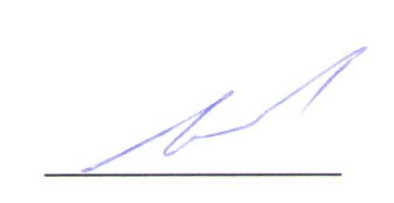 Заведующий кафедрой «Электрическая тяга__________А.М. Евстафьев«___» _________ 201 __ г.СОГЛАСОВАНОРуководитель ОПОП__________А.М. Евстафьев«___» _________ 201 __ г.Председатель методической комиссии факультета «Транспортные и энергетические системы» __________Д.Н. Курилкин«___» _________ 201 __ г.Вид учебной работыВсего часовСеместрВид учебной работыВсего часов6Контактная работа (по видам учебных занятий)В том числе:лекции (Л)практическая работа (ПР)лабораторные работы (ЛР)8434341684343416Самостоятельная работа (СРС) (всего)6060Контроль3636Форма контроля знанийЭ, КРЭ, КРОбщая трудоемкость: час / з.е.180/5180/5№п/пНаименованиераздела дисциплиныСодержание раздела1Основные понятия и определения Цели и задачи организации производства.Производственный процесс и его структура.2Организация производственных процессов на предприятииПринципы организации производственных процессов.Организация производственных процессов во времени.Организация производственных процессов в пространстве.Система технического обслуживания и ремонта локомотивов и моторвагонного подвижного состава.Определение программы и фронта ремонта локомотивов и моторвагонного подвижного состава.Определение потребного количества стоил для ремонта локомотивов и моторвагонного подвижного состава, позиций для ремонта узлов и агрегатов.Понятие о крупноагрегатном методе ремонта.Организация поточного производства.3Организация работы цехов и отделенийСоставление ленточных и сетевых графиков производственных процессов.Разработка планов цехов и отделений.Определение потребного количества производственных рабочих.Организация нормирования и оплаты труда.4Организация технической подготовки производстваКонструкторская подготовка производства, задачи и основные этапы.Технологическая подготовка производства, задачи и основные этапы.5Организация контроля качества продукцииОсновные задачи организации контроля качества продукции.Производственные погрешности и функции их распределения.Метрологическое обеспечение процессов контроля качества продукции.Основные инструменты контроля качества продукции.№п/пНаименование разделадисциплиныЛПРЛРСРС1Основные понятия и определения 5--102Организация производственных процессов на предприятии662103Организация работы цехов и отделений10106104Организация технической подготовки производства886205Организация контроля качества продукции510210ИтогоИтого34341660№п/пНаименование разделаПеречень учебно – методического обеспечения1Основные понятия и определения 1. Л. А. Собенин, А. А. Зайцев, Б. А. Чмыхов Организация, планирование и управление локомотиворемонтным производством. М.: Маршрут, 2006. - 439 с.2. Зеленченко А. П., ЦаплинА. Е. «Организация, планирование и управление предприятием локомотивного комплекса». Методические указания к курсовой работе по дисциплине «Организация производства». СПБ., ФГБОУ ВПО ПГУПС. 2014 – 38 с.2Организация производственных процессов на предприятии1. Л. А. Собенин, А. А. Зайцев, Б. А. Чмыхов Организация, планирование и управление локомотиворемонтным производством. М.: Маршрут, 2006. - 439 с.2. Зеленченко А. П., ЦаплинА. Е. «Организация, планирование и управление предприятием локомотивного комплекса». Методические указания к курсовой работе по дисциплине «Организация производства». СПБ., ФГБОУ ВПО ПГУПС. 2014 – 38 с.3Организация работы цехов и отделений1. Л. А. Собенин, А. А. Зайцев, Б. А. Чмыхов Организация, планирование и управление локомотиворемонтным производством. М.: Маршрут, 2006. - 439 с.2. Зеленченко А. П., ЦаплинА. Е. «Организация, планирование и управление предприятием локомотивного комплекса». Методические указания к курсовой работе по дисциплине «Организация производства». СПБ., ФГБОУ ВПО ПГУПС. 2014 – 38 с.4Организация технической подготовки производства1. Л. А. Собенин, А. А. Зайцев, Б. А. Чмыхов Организация, планирование и управление локомотиворемонтным производством. М.: Маршрут, 2006. - 439 с.2. Зеленченко А. П., ЦаплинА. Е. «Организация, планирование и управление предприятием локомотивного комплекса». Методические указания к курсовой работе по дисциплине «Организация производства». СПБ., ФГБОУ ВПО ПГУПС. 2014 – 38 с.5Организация контроля качества продукции1. Л. А. Собенин, А. А. Зайцев, Б. А. Чмыхов Организация, планирование и управление локомотиворемонтным производством. М.: Маршрут, 2006. - 439 с.2. Зеленченко А. П., ЦаплинА. Е. «Организация, планирование и управление предприятием локомотивного комплекса». Методические указания к курсовой работе по дисциплине «Организация производства». СПБ., ФГБОУ ВПО ПГУПС. 2014 – 38 с.Разработчик программык.т.н., доцент____________И.А. Ролле«23» апреля 2018 г.